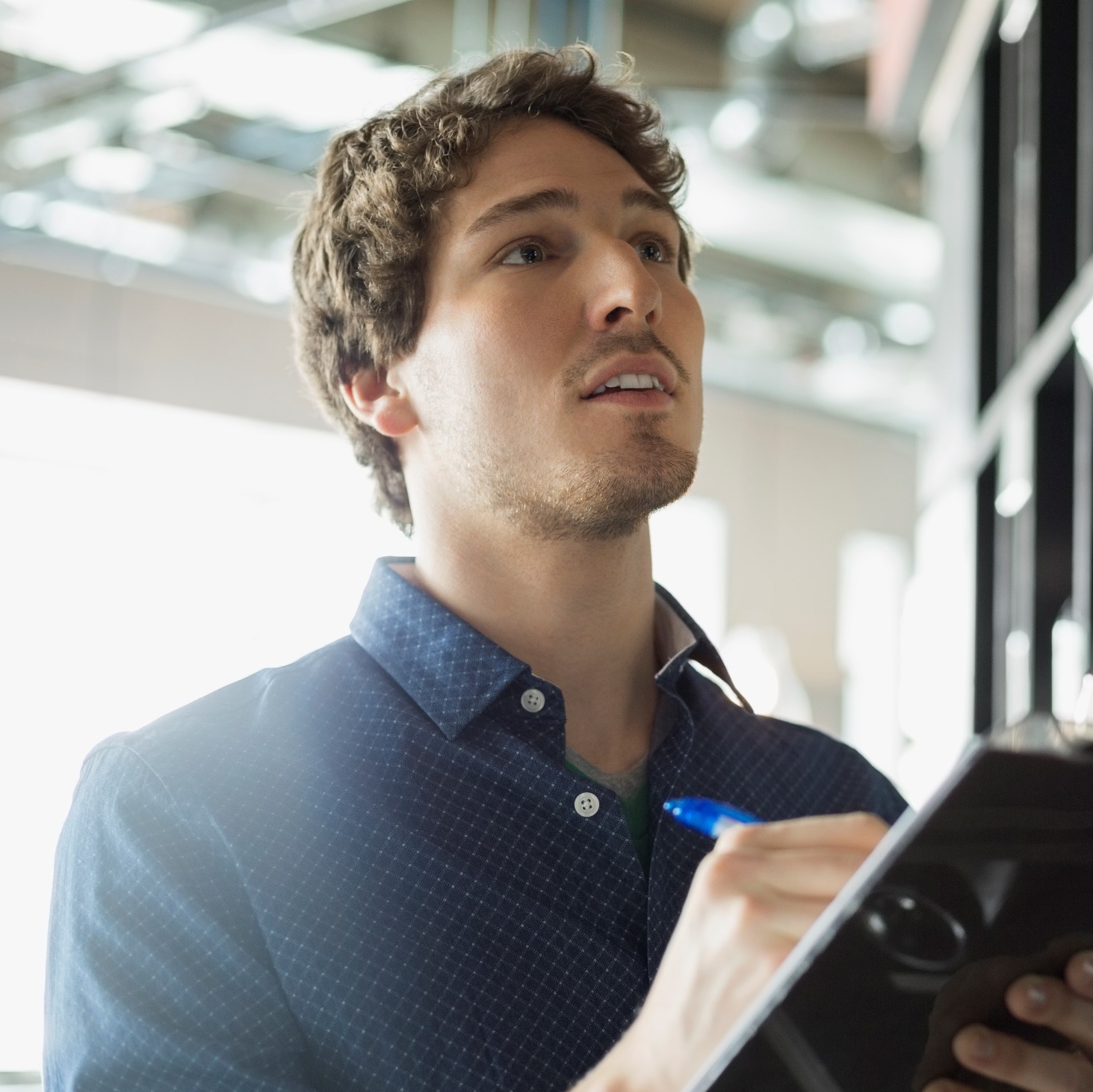 fornavn etternavnKOrt om megSkriv noen setninger som beskriver hva du kan bidra med i jobben. Det kan være egenskaper og ferdigheter, når du er tilgjengelig for jobb, kompetanser eller interesser du har som er relevante til jobben.000000@...Interesser Skriv noen stikkord om hva du liker å gjøre på fritiden. Om det er noe du gjør som er relevant for jobben du søker på skriver du det her.Navn på skoleKort beskrivelse av fag/retningMån-åååå-mån-ååååNavn på skoleKort beskrivelse av fag/retningMån-åååå-mån-ååååerfaringArbeidstittel, arbeidssted Mån-ååå-mån-ååååBeskriv arbeidsoppgaver i stikkord Arbeidstittel, arbeidssted Mån-ååå-mån-ååååBeskriv arbeidsoppgver i stikkordArbeidstittel, arbeidssted Mån-ååå-mån-ååååBeskriv arbeidsoppgver i stikkord språkNavn på språk, nivå muntlig og skriftligNavn på språk, nivå muntlig og skriftligNavn på språk, nivå muntlig og skriftligKurs og kompetanserNavn på kurs, navn på sted Navn på kurs, navn på sted Navn på kurs, navn på sted IT programmer du kan for eksempel word, excel, photoshop…referanserFornavn, etternavn, stilling og navn på bedriftenTelefonnummer: Fornavn, etternavn, stilling og navn på bedriftenTelefonnummer: 